Practical information for the participantsMeeting of the ITU-T SG5 Regional Group for Africa (SG5RG-AFR)7–9 May 2024Ouagadougou, Burkina Faso1	Meeting venueOuagadougou, from 7 to 9 May 2024 at the Hotel Silmandé: https://sopatelsilmande.com.2	Transportation and site informationAll the travel information, including flight number, dates and arrival and departure times, must be sent to the local focal point for the meeting organization, WhatsApp: +226 66 52 22 14.The host will arrange the transportation of the delegates as follows:  –	Upon arrival at Ouagadougou International Airport to the designated hotel; –	Upon departure from the designated hotel to Ouagadougou International Airport; –	To and from the meeting venue: From the designated hotels to the meeting venue, and the return trip.Urban transport: OKALM Taxis are available in Ouagadougou: reservation through WhatsApp at +226 75 50 50 50.3	Passports, visas and invitation lettersCitizens of UEMOA countries may cross the border using an identity card or a passport. Non-citizens must obtain a visa from the diplomatic or consular offices of Burkina Faso, or when they enter Burkina Faso (airport/border post).Burkina Faso has signed specific visa exemption agreements with certain countries. We invite you to enquire with your country’s Department of Foreign Affairs.The delegates must present an invitation letter, provided by the host, the Ministry of Digital Transformation, Post and Electronic Communication of Burkina Faso, with a full address and clearly indicating the purpose of the trip to Burkina Faso.To view the visa application procedure, please click on the following link: https://www.visaburkina.bf/les-visas-dentree-au-burkina-faso-le-visa-court-sejour/.Visa focal point: TRAORE Lionel, e-mail: lionel.traore@tic.gov.bf, WhatsApp: +226 70 50 75 55The deadline for requesting the visa support letter is 9 April 2024.NB: A yellow fever vaccination is obligatory for entry into Burkina Faso. The vaccination certificate must be presented at the airport.4	Climate – during the month of MayTropical Climate (Sudan-Sahel region). In Ouagadougou, the minimum temperature varies from 27° in the morning to 38 degrees in the afternoon. 5	HotelsWe recommend that you reserve a room in one of the following hotels:Please note that the transport will be provided exclusively to and from the above list of recommended hotels, which are located close to the meeting venue.NB: The recommended hotels are a maximum of 4 to 6 kilometers from the meeting venue.6	ElectricityIn Burkina Faso, C-type C and E-type plugs are used. The network voltage is 220 V with a frequency of 50 Hz. 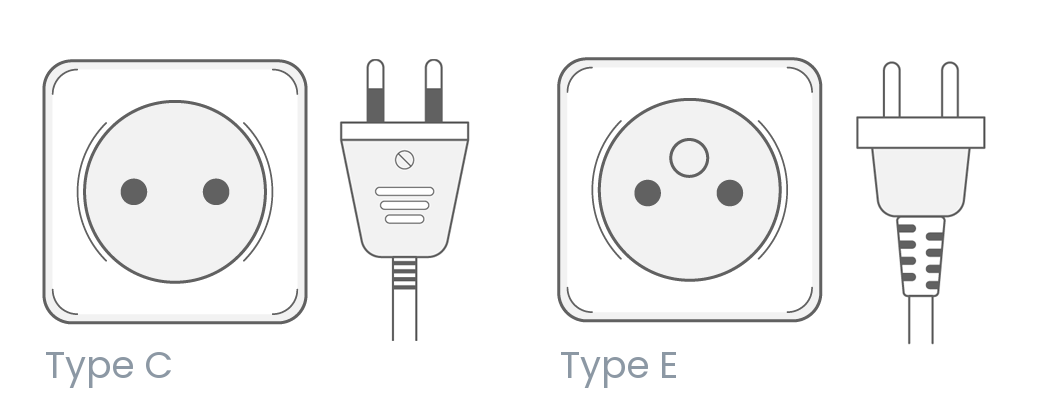 7	Useful informationEuro rate: 1 euro = ~ XOF 655 (West African CFA francs)US dollar rate: 1 US dollar = ~ XOF 600 (West African CFA francs)The online exchange rates can be found at: http://www.xe.com/ 8	Additional informationTips: Not obligatoryTime zone: GMT (Africa/Ouagadougou, GMT)Emergency numbers: In case of emergency, please dial the following numbers according to your needs:–	National Fire Brigade: 18–	Police: 17–	National Monitoring and Alert Centre: 1010–	Yalgado Ouédraogo Teaching Hospital: 50 30 06 43–	International Polyclinic: 50 48 35 28/29–	Genêts Clinic: 80 11 00 88 (Toll free)–	Gendarmerie: 16The city and the country:–	Official language: FrenchOther languages (local): Moore, Dioula, Bobos, Gulmancéma, Foulfouldé–	Area: 274 000 km2–	Population: ~ 22 million inhabitants–	Capital: Ouagadougou (around 2.5 million inhabitants)–	Other major cities: Bobo Dioulasso, Koudougou, Ouahigouya, Banfora, Dédougou, Fada N’Gourma–	Religion: Islam (63.8%), Christianity (26.3%) and traditional religions (9%)–	Telephone dialing code for Burkina Faso: + 226–	Monuments and tourist sites to visit: •	National Heroes Monument•	Filmmakers’ Square•	The Sacred Crocodiles of Bazoulé•	The Bangr-Weoogo Urban Park•	The site of the granite sculpture of Laongo•	Ouagadougou Handicraft Village•	The Thomas Sankara Memorial•	The National Museum–	Shopping in Ouagadougou:In most of the supermarkets, the prices are fixed. Conversely, in the Ouagadougou Central Market, in the shopping malls (handicraft shops) and in the popular markets, the prices are negotiable.For more information on what you can do in the city, please visit:–	OFFICE NATIONAL DU TOURISME BURKINABE: https://www.ontb.bf/.–	MAIRIE DE OUAGADOUGOU: https://mairie-ouaga.bf/vivre-a-ouaga/culture-tourisme/espace-culturel.9	Contact personsOUEDRAOGO Ahmed Noël, country point focal for the organization:E-mail: noel.ouedraogo@tic.gov.bfTel. (WhatsApp): +226 66 52 22 14______________VISA REQUEST FORM REQUIREMENTSVISA REQUEST FORM REQUIREMENTSValid passportRequest form provided by the competent authority, duly completed, dated and signedRecent identity photo, in colour on a white background, in 3.5 x 4.5 cm formatDocument stating the purpose of the trip to Burkina Faso (Invitation letter)A health insurance attestation covering the entire period of the tripVaccination certificateHOTEL SOPATEL SILMANDE (Meeting venue, with preferential rates)HOTEL SOPATEL SILMANDE (Meeting venue, with preferential rates)ROOM CATEGORY ROOM RATESSTANDARD ROOM (Breakfast included)85 000 XOF (West African CFA franc)/ 130 eurosContact: +226 25 35 62 62E-mail: reservations@sopatelsilmande.com Contact: +226 25 35 62 62E-mail: reservations@sopatelsilmande.com HOTEL BRAVIA HOTEL BRAVIA ROOM CATEGORYROOM RATESSTANDARD ROOM120 000 XOF/184 eurosBUSINESS ROOM130 000 XOF/199 eurosBREAKFAST10 000 XOF/15 eurosContact: +226 77 00 22 26   E-mail: reservation.bravia@braviahotels.com Contact: +226 77 00 22 26   E-mail: reservation.bravia@braviahotels.com HOTEL SAMI HOTEL SAMI ROOM CATEGORYROOM RATESSTANDARD ROOM55 000 XOF/84 eurosEXECUTIVE ROOM65 000 XOF/99 eurosBREAKFAST7 500 XOF/12 eurosContact: +226 25 31 72 78/79/82   E-mail: sph@fasonet.bf Contact: +226 25 31 72 78/79/82   E-mail: sph@fasonet.bf HOTEL PALM BEACHHOTEL PALM BEACHROOM CATEGORYROOM RATESSINGLE PRIVILEGE ROOM60 000 XOF/92 eurosDOUBLE PRIVILEGE ROOM70 000 XOF/106 eurosSTANDARD ROOM50 000 XOF/76,32 eurosSTANDARD DOUBLE ROOM60 000 XOF/92 eurosBREAKFAST BUFFET 5 000 XOF/8 eurosContact: +226 25 31 09 91   E-mail: resapalmbeach@fasonet.bf Contact: +226 25 31 09 91   E-mail: resapalmbeach@fasonet.bf HOTEL RAMADA PEARL HOTEL RAMADA PEARL ROOM CATEGORYROOM RATESCLASSIC ROOM90 500 XOF/137 eurosTWIN ROOM 100 500 XOF/153 eurosBREAKFAST BUFFET8 000 XOF/12 eurosContact: +226 25 65 03 00   E-mail: reservation@ramadapearlhotel.com Contact: +226 25 65 03 00   E-mail: reservation@ramadapearlhotel.com HOTEL PACIFICHOTEL PACIFICROOM CATEGORYROOM RATESSTANDARD ROOM 51 000 XOF/78 eurosDOUBLE ROOM 58 000 XOF/89 eurosSINGLE PRIVILEGE ROOM 62 000 XOF/95 eurosDOUBLE PRIVILEGE ROOM65 000 XOF/99 eurosSINGLE PREMIUM ROOM 91 000 XOF/139 eurosDOUBLE PREMIUM ROOM94 000 XOF/143 eurosBREAKFAST BUFFET 5 000 XOF/8 eurosContact: +226 25 31 30 37   E-mail: hotel.pacific@fasonet.bf Contact: +226 25 31 30 37   E-mail: hotel.pacific@fasonet.bf HOTEL SPLENDIDE HOTEL SPLENDIDE ROOM CATEGORYROOM RATESSINGLE ROOM75 300 XOF/115 eurosDOUBLE ROOM85 300 XOF/130 eurosBREAKFAST6 000 XOF/9 eurosContact: +226 25 31 72 78/79/82   E-mail: sph@fasonet.bf Contact: +226 25 31 72 78/79/82   E-mail: sph@fasonet.bf 